ANEXA 1FORMULAR DE ÎNSCRIEREFACULTATEA: .....................................................Domeniul: ...................................................................Programul de studii: .................................................Forma de învatamant cu frecvenţă redusă (Î.F.R.)Forma de finanţare: CU TAXĂ DATELE PERSONALE ALE CANDIDATULUIC.N.P. Nume de familie actual   ____________________________________________Nume anterior căsătoriei (dacă este cazul)_________________________________Prenume_________________________________________________________Cetăţenia_________________________________________________________Starea civilă______________________________________________________ DATELE DE CONTACTTelefon fix____________________telefon mobil_________________________email______________________________@____________________________ STUDII UNIVERSITARE ABSOLVITE (DACĂ ESTE CAZUL)Denumirea instituţiei de învăţământ superior____________________________Facultatea________________________________________________________Domeniul________________________________________________________Programul de studii_________________________________________________Titlul obţinut______________________________________________________Forma de învăţământ__________________Anul absolvirii_________________NOTA:Am luat la cunoştinţă să:Achit taxa de înscriere la Casieria Universităţii;Achit prima tranşă (50%) din taxa şcolară la Casieria Universităţii, de la data afișării rezultatelor finale a candidaților admiși;Completez contractul cadru pentru ciclu de studii universitare de licenţă la secretariatul facultăţii.Declar pe propria răspundere că datele prezentate mai sus sunt corecte.	Data,						                 		Semnătura,______________________		                      		________________________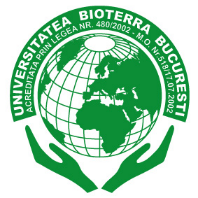 MINISTERUL EDUCAȚIEI UNIVERSITATEA BIOTERRA din BUCUREŞTIACREDITATĂ PRIN LEGEA 480 / 2002